ΣΑΒΒΑΤΟ, 04/0106:45		ΜΑΖΙ ΤΟ ΣΑΒΒΑΤΟΚΥΡΙΑΚΟΕνημερωτική εκπομπή με τον Γιάννη Σκάλκο10:00		ΟΙΝΟΣ Ο ΑΓΑΠΗΤΟΣ (E) «Αποστάγματα»Ταξίδι στους δρόμους του κρασιού της Ελλάδας με τον οινολόγο Δημήτρη Χατζηνικολάου11:00		ART WEEK «Αφιέρωμα στην Εθνική Λυρική Σκηνή» (ΝΕΑ ΕΚΠΟΜΠΗ) Με τη Λένα Αρώνη
12:00		ΕΙΔΗΣΕΙΣ – ΑΘΛΗΤΙΚΑ – ΚΑΙΡΟΣ12:30		ΕΠΤΑ (Νέα εκπομπή)Εβδομαδιαία πολιτική ανασκόπηση με τη Βάλια Πετούρη 13:30		ΣΑΝ ΣΗΜΕΡΑ ΤΟΝ 20Ο ΑΙΩΝΑ (Ε)13:50		ΕΛΛΗΝΙΚΗ ΤΑΙΝΙΑ «ΜΗΝ ΕΙΔΑΤΕ ΤΟΝ ΠΑΝΑΗ»Κωμωδία, παραγωγής 1962, ΣΤΡΑΝΤΖΑΛΗΣ ΚΩΣΤΑΣ«Δύο φίλοι μπλέκουν σε μια σειρά από εύθυμες αισθηματικές ιστορίες και παντρεύονται τα κορίτσια τους, αλλά ο ένας την πρώτη νύχτα του γάμου του το βάζει στα πόδια μόλις βλέπει τη γυναίκα του με νυχτικιά. Ο Περικλής κυνηγά τον Φάνη επειδή εγκατέλειψε την αδελφή του, Ασπασία. Ο Παναής ακολουθεί τον φίλο του Φάνη στη Χαλκίδα. Θέλουν να αποφύγουν τον αδελφό μιας ερωμένης του Φάνη…»Παίζουν: Θανάσης Βέγγος, Ανδρέας Μπάρκουλης, Κώστας Δούκας, Νίτσα Μαρούδα, Άννα ΜερτίρηΣενάριο: Ναπολέων Ελευθερίου, Σκηνοθεσία: Ορέστης Λάσκος		15:15-17:45 BASKETLEAGUE SHOW - Εκπομπή| 14η  αγωνιστική | (Ζ)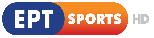 ΗΡΑΚΛΗΣ – ΠΕΡΙΣΤΕΡΙΠΑΝΙΩΝΙΟΣ – ΚΟΛΟΣΣΟΣΛΑΥΡΙΟ – ΙΩΝΙΚΟΣΡΕΘΥΜΝΟ - ΗΦΑΙΣΤΟΣΑθλητική εκπομπή με τον Βαγγέλη Ιωάννου		17:45-19:45 BASKETLEAGUE | 14η αγωνιστική | ΠΡΟΜΗΘΕΑΣ - ΛΑΡΙΣΑ (Ζ)	20:00-22:00 	SUPERLEAGUE | 17η αγωνιστική |ΑΤΡΟΜΗΤΟΣ-ΑΣΤΕΡΑΣ ΤΡ. (Ζ)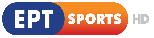 22:00		ΚΕΝΤΡΙΚΟ ΔΕΛΤΙΟ ΕΙΔΗΣΕΩΝ – ΑΘΛΗΤΙΚΑ – ΚΑΙΡΟΣ(ΕΡΤ1 21:00 - Delay)22:45		ΚΑΙΡΟΣ ΓΙΑ … ΕΡΤΑναλυτική πρόγνωση για τον καιρό(ΕΡΤ1 21:45 – Delay)23:00		ΣΤΑ ΤΡΑΓΟΥΔΙΑ ΛΕΜΕ ΝΑΙ «Αφιέρωμα στον αξέχαστο Γιώργο Μητσάκη» (E)Μουσική εκπομπή με τη Ναταλία Δραγούμη και τον Μιχάλη Μαρίνο01:30		ΕΛΛΗΝΙΚΗ ΤΑΙΝΙΑ «ΓΑΜΟΣ ΑΛΑ ΕΛΛΗΝΙΚΑ»Κωμωδία, παραγωγής 1964“Η Μίνα είναι απόφοιτος της Σχολής Καλών Τεχνών και ονειρεύεται να γίνει μεγάλη ζωγράφος. Ο Πέτρος είναι υπάλληλος σε μια εταιρία. Θα γνωριστούν τις Αποκριές. Εκείνη ντυμένη καλόγρια κι εκείνος αρχαίος Ρωμαίος. Θα ερωτευθεί ο ένας τον άλλον, αλλά θα χαθούν. Αργότερα, θα ξαναβρεθούν, νομίζοντας πως γνωρίζονται για πρώτη φορά και παρά τις αντιρρήσεις των καταπιεστικών μανάδων τους θα παντρευτούν, χωρίς να υποψιάζονται τι εκπλήξεις που τους επιφυλάσσει ο έγγαμος βίος».Σκηνοθεσία: Βασίλης ΓεωργιάδηςΠαίζουν: Ξένια Καλογεροπούλου, Γιώργος Κωνσταντίνου, Σμάρω Στεφανίδου, Δέσπω Διαμαντίδου, Τάσος Γιαννόπουλος, Βασίλης Τριανταφυλλίδης, Κατερίνα Γώγου, Χριστόφορος Νεζερ03:15		ΙΣΤΟΡΙΕΣ ΜΟΔΑΣ «Σοφία Κοκοσαλάκη» (Ε)Η ιστορία της ελληνικής μόδας μέσα από τις αφηγήσεις σχεδιαστών μόδας - αξεσουάρ - κοσμημάτων, μακιγιέρ, φωτογράφων, κομμωτών, δημοσιογράφων, μοντέλων04:00		ΣΤΗΝ ΑΚΡΗ ΤΟΥ ΑΙΓΑΙΟΥ - ΚΑΣΤΕΛΟΡΙΖΟ  Ντοκιμαντέρ παραγωγής 2015, που πραγματοποιεί μια αναδρομή στην πολυτάραχη ιστορία της μικρής νησιώτικης κοινότητας του ακριτικού Καστελλόριζου, της αρχαίας Μεγίστης, αποτυπώνοντας τα βασικά ιστορικά γεγονότα από τα τέλη του 19ου αιώνα μέχρι την ενσωμάτωσή του στην Ελλάδα, το 1948.Σκηνοθεσία: Ειρήνη Σαρίογλου - Άγγελος ΚοβότσοςΑφήγηση: Νένα Μεντή - Γιώργος Κέντρος05:00		ΤΑ ΣΤΕΚΙΑ «Η καντίνα» (Ε)Ιστορίες Αγοραίου Πολιτισμού06:00		ΕΛΛΗΝΙΚΗ ΤΑΙΝΙΑ «ΜΗΝ ΕΙΔΑΤΕ ΤΟΝ ΠΑΝΑΗ»07:20 		20os ΑΙΩΝΑΣ ΕΠΙΛΟΓΕΣ (E) «Μίμης Φωτόπουλος»Πορτρέτα προσωπικοτήτων από το χώρο της Επιστήμης, της Τέχνης και του Πολιτισμού07:45		ΣΑΝ ΣΗΜΕΡΑ ΤΟΝ 20Ο ΑΙΩΝΑ (E)ΚΥΡΙΑΚΗ, 05/0108:00		ΑΡΧΙΕΡΑΤΙΚΗ ΘΕΙΑ ΛΕΙΤΟΥΡΓΙΑΑπευθείας μετάδοση από τον Μητροπολιτικό Ιερό Ναό Αγίου Γρηγορίου Παλαμά – Θεσσαλονίκης10:30		ΦΩΤΕΙΝΑ ΜΟΝΟΠΑΤΙΑ «Τα μοναστήρια της Εύβοιας» (ΝΕΑ ΕΚΠΟΜΠΗ)11:30		ΜΕ ΑΡΕΤΗ ΚΑΙ ΤΟΛΜΗ Εκπομπή των Ενόπλων Δυνάμεων12:00		ΕΙΔΗΣΕΙΣ – ΑΘΛΗΤΙΚΑ – ΚΑΙΡΟΣ12:45		ΕΝΤΟΣ ΑΤΤΙΚΗΣ «Λαύριο» (Α΄ μέρος)13:00		ΤΟ ΑΛΑΤΙ ΤΗΣ ΓΗΣ «Οδοιπορικό στο Συρράκο» (ΝΕΑ ΕΚΠΟΜΠΗ)Εκπομπή για την ελληνική μουσική παράδοση υπό την επιμέλεια του Λάμπρου Λιάβα15:00		ΕΙΔΗΣΕΙΣ – ΑΘΛΗΤΙΚΑ – ΚΑΙΡΟΣ16:00		ΠΡΟΣΩΠΙΚΑ «Γιώργος Πατούλης, περιφερειάρχης Αττικής» (ΝΕΑ ΕΚΠΟΜΠΗ)Με την Έλενα Κατρίτση	17:15-19:15 	SUPERLEAGUE | 17η αγωνιστική | ΞΑΝΘΗ - ΛΑΡΙΣΑ (Ζ)19:15		ΕΛΛΗΝΙΚΗ ΤΑΙΝΙΑ «ΕΝΑΣ ΤΡΕΛΟΣ ΑΕΡΟΠΕΙΡΑΤΗΣ»Έτος παραγωγής: 1973«Σε δύο διαμερίσματα μιας πολυκατοικίας που έχουν κοινό μπαλκόνι, διαμένουν δύο ομόφυλα ζευγάρια. Στο ένα διαμένει ο Στέφανος με τον Φάνη και στο άλλο η Μυρτώ με την Τατιάνα. Όμως, τα πράγματα άλλα δείχνουν και άλλα είναι, καθώς στα διαμερίσματα κατοικούν δύο αντρόγυνα. Ο Στέφανος με τη Μυρτώ και ο Φάνης με την Τατιάνα, οι οποίοι κρατούν κρυφούς τους γάμους τους, επειδή οι γυναίκες εργάζονται ως αεροσυνοδοί σε μια αεροπορική εταιρεία που δεν τους επιτρέπει το γάμο...»Παίζουν: Κώστας Βουτσάς, Καίτη Παπανίκα, Νίκος Ρίζος, Γιάννης Βογιατζής, Έλια Καλλιγεράκη, Μαρίκα Κρεββατά, Έλσα Ρίζου, Σταύρος Ξενίδης, Νίκος Κυριακίδης, Ρίτα ΜπενσουσάνΣενάριο: Ασημάκης Γιαλαμάς, Κώστας Πρετεντέρης, Φωτογραφία: Βασίλης Βασιλειάδης21:00		ΚΕΝΤΡΙΚΟ ΔΕΛΤΙΟ ΕΙΔΗΣΕΩΝ – ΑΘΛΗΤΙΚΑ – ΚΑΙΡΟΣ21:40		ΚΑΙΡΟΣ ΓΙΑ … ΕΡΤΑναλυτική πρόγνωση για τον καιρό		21:45-01:00 ΑΘΛΗΤΙΚΗ ΚΥΡΙΑΚΗ 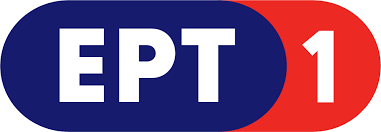 Αθλητική εκπομπή με τους Γιώργο Λυκουρόπουλο & Περικλή Μακρή01:00		ΕΛΛΗΝΙΚΗ ΤΑΙΝΙΑ «ΤΡΕΛΟΣ ΚΑΙ ΠΑΣΗΣ ΕΛΛΑΔΟΣ» Έτος παραγωγής: 1983«Ο Θανάσης ήθελε από μικρός να γίνει δικαστής, αλλά ο πατέρας του στάθηκε εμπόδιο σ’ αυτή τη φιλοδοξία. Δουλεύοντας στο καφενείο που του κληροδότησε ο πατέρας του, ο Θανάσης κάνει τα πάντα ώστε να σπουδάσουν τα παιδιά του, στην Ελλάδα και στο εξωτερικό. Αμετανόητος ως προς τα όνειρά του, ο Θανάσης έχει μετατρέψει το καφενείο του σε δικαστήριο, όπου απονέμει Δικαιοσύνη...»Παίζουν: Θανάσης Βέγγος, Νότης Περγιάλης, Λουίζα Ποδηματά, Βίνα Ασίκη, Σταμάτης Τζελέπης, Σοφία Ολυμπίου, Ντάνος Λυγίζος, Χρήστος Δημόπουλος, Ειρήνη Κουμαριανού, Θόδωρος Συριώτης, Σούλα Κατσιμπάρδη, Θεοδόσης Ισαακίδης, Μιχάλης Μαραγκάκης, Βασίλης Καμίτσης, Βαγγέλης Τραϊφόρος, Deborah Brown, Teresa Robertson και ο μικρός ΜαχμούντΣενάριο: Ντίνος Δημόπουλος, Διεύθυνση φωτογραφίας: Άρης Σταύρου, Μουσική: Σάκης Τσιλίκης, Σκηνικά-κοστούμια: Τάσος Ζωγράφος, Μοντάζ: Νίκη Λαγκαδινού, Σκηνοθεσία: Ντίνος Δημόπουλος 02:30		ΣΤΑΘΜΟΣ ΜΕΓΑΡΟΝ (ΝΕΑ ΕΚΠΟΜΠΗ)03:00		ΟΙΝΟΣ Ο ΑΓΑΠΗΤΟΣ «Κρήτη» (Γ’ Μέρος) (ΝΕΑ ΕΚΠΟΜΠΗ)Ταξίδι στους δρόμους του κρασιού της Ελλάδας με τον οινολόγο Δημήτρη Χατζηνικολάου-----------------------------------------------------------------------------------------------------------------03:45		ΕΛΛΗΝΙΚΗ ΤΑΙΝΙΑ «ΕΝΑΣ ΤΡΕΛΟΣ ΑΕΡΟΠΕΙΡΑΤΗΣ»05:30		ΣΑΝ ΣΗΜΕΡΑ ΤΟΝ 20Ο ΑΙΩΝΑ (E)ΔΕΥΤΕΡΑ, 06/01 05:50		ΠΡΩΙΝΗ ΕΝΗΜΕΡΩΣΗ ΕΡΤΕνημερωτική εκπομπή με τον Χρήστο Παγώνη και τη Νίνα Κασιμάτη06:00		ΕΙΔΗΣΕΙΣ – ΑΘΛΗΤΙΚΑ – ΚΑΙΡΟΣ06:20		ΠΡΩΙΝΗ ΕΝΗΜΕΡΩΣΗ ΕΡΤ (συνέχεια)10:00		ΕΙΔΗΣΕΙΣ – ΑΘΛΗΤΙΚΑ – ΚΑΙΡΟΣ10:15		ΑΠΕΥΘΕΙΑΣΕνημερωτική εκπομπή με τη Μάριον Μιχελιδάκη και τον Κώστα Λασκαράτο12:00		ΕΙΔΗΣΕΙΣ – ΑΘΛΗΤΙΚΑ – ΚΑΙΡΟΣ13:00		ΤΟ ΑΛΑΤΙ ΤΗΣ ΓΗΣ «Κλαρίνα: Η κλασική τέχνη του λαϊκού κλαρίνου. Πετρο-Λούκας, Φιλιππίδης, Κωτσίνης, Αρκαδόπουλος: Μια σπάνια «συνάντηση κορυφής!» (Ε)Εκπομπή για την ελληνική μουσική παράδοση υπό την επιμέλεια του Λάμπρου Λιάβα15:00		ΕΙΔΗΣΕΙΣ – ΑΘΛΗΤΙΚΑ – ΚΑΙΡΟΣ16:00		ΣΤΑΘΜΟΣ ΜΕΓΑΡΟΝ (ΝΕΑ ΕΚΠΟΜΠΗ)16:30		ΣΑΝ ΣΗΜΕΡΑ ΤΟΝ 20Ο ΑΙΩΝΑ16:45		ΕΝΤΟΣ ΑΤΤΙΚΗΣ «Ελευσίνα»17:00		Η ΜΗΧΑΝΗ ΤΟΥ ΧΡΟΝΟΥ (E) «Βασίλης Αυλωνίτης» Με τον Χρίστο Βασιλόπουλο18:00		ΕΙΔΗΣΕΙΣ – ΑΘΛΗΤΙΚΑ – ΚΑΙΡΟΣΚαι Δελτίο στη Νοηματική18:15		ΚΑΙΡΟΣ ΓΙΑ … ΕΡΤΑναλυτική πρόγνωση για τον καιρό18:20		ΤΑΞΙΔΕΥΟΝΤΑΣ ΣΤΗΝ ΕΛΛΑΔΑ (E) «Τοσκάνη» 19:30		ΕΛΛΗΝΙΚΗ ΤΑΙΝΙΑ «ΓΙΑ ΜΙΑ ΧΟΥΦΤΑ ΤΟΥΡΙΣΤΡΙΕΣ»Κωμωδία παραγωγής: 1971«Η Έλεν Φουρώ, κόρη του βασιλιά των κάμπινγκ, έρχεται σ’ ένα ελληνικό νησί αναζητώντας κατάλληλη περιοχή για εγκατάσταση κατασκηνώσεων. Το γεγονός δημιουργεί έντονη διαμάχη ανάμεσα σε δύο παραθαλάσσια χωριουδάκια, καθώς το καθένα διεκδικεί για λογαριασμό του αυτή την τουριστική αξιοποίηση και εκμετάλλευση. Στη σύγκρουση πρωτοστατούν βέβαια οι πρόεδροι των κοινοτήτων – ο Μενέλαος του Μαριδοχωρίου και η Τίνα του Κεφαλοχωρίου…»Παίζουν: Αλέκος Αλεξανδράκης, Καίτη Παπανίκα, Ελένη Ανουσάκη, Σωτήρης Μουστάκας, Κατερίνα Γιουλάκη, Στέφανος Στρατηγός, Θόδωρος ΚατσαδράμηςΣενάριο: Πάνος Κοντέλλης, Σκηνοθεσία: Ερρίκος Θαλασσινός21:00		ΚΕΝΤΡΙΚΟ ΔΕΛΤΙΟ ΕΙΔΗΣΕΩΝ – ΑΘΛΗΤΙΚΑ – ΚΑΙΡΟΣΜε την Αντριάνα Παρασκευοπούλου22:00		ΕΠΟΧΕΣ ΚΑΙ ΣΥΓΓΡΑΦΕΙΣ «Νάσος Βαγενάς» (ΝΕΑ ΕΚΠΟΜΠΗ)Σειρά ντοκιμαντέρ που αναφέρεται σε σημαντικούς Έλληνες συγγραφείς, παρουσιάζοντας τη ζωή και το έργο τους σε σχέση με την ιστορική και κοινωνική πραγματικότητα της εποχής τους23:00		ΜΟΝΟΓΡΑΜΜΑ «Γιάννης Μόρτζος» (ΝΕΑ ΕΚΠΟΜΠΗ)Η μακροβιότερη πολιτιστική εκπομπή της ελληνικής τηλεόρασης, παραγωγής Γιώργου Σγουράκη23:30		ΣΑΝ ΜΑΓΕΜΕΝΟΙ... «Το ανάκτορο στην Άνω Τούμπα» του Παναγιώτη Μέντη (ΝΕΑ ΕΚΠΟΜΠΗ)
Εκπομπή για το θέατρο με τον Γιώργο Δαράκη 00:00		ΓΕΝΝΗΤΡΙΑ - ΜΙΚΡΕΣ ΙΣΤΟΡΙΕΣ (E)«Ο Σάββας είναι ένας πενηνταπεντάχρονος πατέρας που βλέπει ό,τι έχτιζε όλη του τη ζωή να γκρεμίζεται. Ο κόσμος γύρω από το μαγαζί του αλλάζει διαρκώς. Πώς εφτασε έως εδώ; Τι μπορεί να κάνει τώρα; Τη μέρα που η Αθήνα φλέγεται από διαδηλώσεις και συγκρούσεις, ο Σάββας αποφασίζει να δράσει, δείχνοντας την ανάγκη του για μια νέα πιο καθαρή αρχή».Παίζουν: Μανώλης Μαυροματάκης. Ιωάννα Τσιριγγούλη, Κώστας Ξυκομηνός, Μιχάλης Οικονόμου, Ρομάνα Λόμπατς, Λίλα ΜπακλέσηΣενάριο: Γιώργος ΤελτζίδηςΔιεύθυνση φωτογραφίας: Νίκος Καρανικόλας, Μουσική: «Μια Δαγκωματιά» (στίχοι-μουσική-ερμηνεία: Μανώλης Αγγελάκης) «Ex giants on dope» (μουσική: Heroin in Tahiti), Σκηνικά-κοστούμια: Λουκία Χουλιάρα, Ήχος: Βαγγέλης Ζέλκας, Μοντάζ: Άρτεμις Αναστασιάδου, Μακιγιάζ: Δώρα Νάζου, Έλια Κανάκη,Διεύθυνση παραγωγής: Γιώργος Ζέρβας, Παραγωγή: ΕΡΤ, Marni Films, Εκτέλεση παραγωγής: Φαίδρα Βόκαλη, Σκηνοθεσία: Νικολέτα Λεούση   -----------------------------------------------------------------------------------------------------------------00:30		Η ΜΗΧΑΝΗ ΤΟΥ ΧΡΟΝΟΥ (E) «Βασίλης Αυλωνίτης»01:30		ΕΛΛΗΝΙΚΗ ΤΑΙΝΙΑ «ΓΙΑ ΜΙΑ ΧΟΥΦΤΑ ΤΟΥΡΙΣΤΡΙΕΣ»03:00		ΕΠΟΧΕΣ ΚΑΙ ΣΥΓΓΡΑΦΕΙΣ «Νάσος Βαγενάς» (ΝΕΑ ΕΚΠΟΜΠΗ)04:00		ΓΕΝΝΗΤΡΙΑ - ΜΙΚΡΕΣ ΙΣΤΟΡΙΕΣ (E)04:30		ΜΟΝΟΓΡΑΜΜΑ «Γιάννης Μόρτζος» (ΝΕΑ ΕΚΠΟΜΠΗ)05:00		ΣΑΝ ΜΑΓΕΜΕΝΟΙ... «Το ανάκτορο στην Άνω Τούμπα» του Παναγιώτη Μέντη (ΝΕΑ ΕΚΠΟΜΠΗ)05:30		ΣΑΝ ΣΗΜΕΡΑ ΤΟΝ 20Ο ΑΙΩΝΑ) (E)ΤΡΙΤΗ, 07/0105:50		ΠΡΩΙΝΗ ΕΝΗΜΕΡΩΣΗ ΕΡΤΕνημερωτική εκπομπή με τον Χρήστο Παγώνη και τη Νίνα Κασιμάτη06:00		ΕΙΔΗΣΕΙΣ – ΑΘΛΗΤΙΚΑ – ΚΑΙΡΟΣ06:20		ΠΡΩΙΝΗ ΕΝΗΜΕΡΩΣΗ ΕΡΤ (συνέχεια)10:00		ΕΙΔΗΣΕΙΣ – ΑΘΛΗΤΙΚΑ – ΚΑΙΡΟΣ10:15		ΑΠΕΥΘΕΙΑΣΕνημερωτική εκπομπή με τη Μάριον Μιχελιδάκη και τον Κώστα Λασκαράτο12:00		ΕΙΔΗΣΕΙΣ – ΑΘΛΗΤΙΚΑ – ΚΑΙΡΟΣ13:00		ΜΕΝΟΥΜΕ ΕΛΛΑΔΑ, ΒΓΑΙΝΟΥΜΕ ΕΞΩ (Ε) «Σκύρος»Ταξιδιωτική εκπομπή με τη Ρένια Τσιτσιμπίκου14:00		ΝΗΣΤΙΚΟ ΑΡΚΟΥΔΙ (E) «Λαζάνια Φούρνου», «Croque Μadame»,«Σαρεγλιά»Σουρεαλιστική εκπομπή μαγειρικής με του Δημήτρη Σταρόβα & Στάθη Παναγιωτόπουλο15:00		ΕΙΔΗΣΕΙΣ – ΑΘΛΗΤΙΚΑ – ΚΑΙΡΟΣ16:00		ΕΛΛΗΝΙΚΗ ΣΕΙΡΑ (Ε) «ΣΤΑ ΦΤΕΡΑ ΤΟΥ ΕΡΩΤΑ» (Α' ΚΥΚΛΟΣ) (Επεισόδια 91, 92 & 93)Κοινωνική-δραματική σειρά, παραγωγής 1999-2000Μουσική: Γιώργος Χατζηνάσιος, Σκηνοθεσία: Γιάννης Βασιλειάδης, Ευγενία Οικονόμου17:00		Η ΜΗΧΑΝΗ ΤΟΥ ΧΡΟΝΟΥ (E) «Η πτώχευση του Τρικούπη-1893» Με τον Χρίστο Βασιλόπουλο18:00		ΕΙΔΗΣΕΙΣ – ΑΘΛΗΤΙΚΑ – ΚΑΙΡΟΣΚαι Δελτίο στη Νοηματική18:15		ΚΑΙΡΟΣ ΓΙΑ … ΕΡΤΑναλυτική πρόγνωση για τον καιρό18:20		 ΤΑΞΙΔΕΥΟΝΤΑΣ ΣΤΗΝ ΕΛΛΑΔΑ (E) «Ουζμπεκιστάν - Στο δρόμο του μεταξιού» (Α' Μέρος) 19:20		ΕΛΛΗΝΙΚΗ ΤΑΙΝΙΑ «Η ΚΟΜΙΣΣΑ ΤΗΣ ΦΑΜΠΡΙΚΑΣ»Κωμωδία, παραγωγής 1969«Σε μια μεγάλη αυλή κατοικούν τρία εξαδέλφια που έχουν το ίδιο ονοματεπώνυμο: Χρήστος Δελημάνης. Ο πρώτος είναι αστυφύλακας, ο δεύτερος κομμουνιστής και μόνιμα άνεργος, και ο τρίτος είναι ένας σεσημασμένος ψιλοαπατεώνας…»Παίζουν: Άννα Φόνσου, Στέφανος Ληναίος, Γιώτα Σοϊμοίρη, Νίκος Ρίζος, Νίκος Τσούκας, Μέλπω Ζαρόκωστα, Μαρία Φωκά, Μαρίκα ΚρεββατάΣενάριο: Ασημάκης Γιαλαμάς, Κώστας Πρετεντέρης, Σκηνοθεσία: Ντίμης Δαδήρας, Παραγωγή: Καραγιάννης Καρατζόπουλος21:00		ΚΕΝΤΡΙΚΟ ΔΕΛΤΙΟ ΕΙΔΗΣΕΩΝ – ΑΘΛΗΤΙΚΑ – ΚΑΙΡΟΣΜε την Αντριάνα Παρασκευοπούλου22:00		Η ΖΩΗ ΕΙΝΑΙ ΣΤΙΓΜΕΣ «Γιώργος Χατζηνάσιος» (ΝΕΑ ΕΚΠΟΜΠΗ)Με τον Ανδρέα Ροδίτη23:00		ΤΟ ΜΑΓΙΚΟ ΤΩΝ ΑΝΘΡΩΠΩΝ (ΝΕΑ ΕΚΠΟΜΠΗ)«…κι έκαναν τον φόβο του θανάτου, οίστρο της ζωής» (Εμπειρίκος)Η εκπομπή αναφέρεται στη μαγική δύναμη της απώλειας. Παρουσιάζει η Φωτεινή Τσαλίκογλου00:00		ΕΙΔΗΣΕΙΣ ΑΠΟ ΤΗΝ ΠΕΡΙΦΕΡΕΙΑΕκπομπή παραγωγής ΕΡΤ3, με τον Χρήστο Δάντση-----------------------------------------------------------------------------------------------------------------00:15		Η ΜΗΧΑΝΗ ΤΟΥ ΧΡΟΝΟΥ (E) «Η πτώχευση του Τρικούπη-1893» 01:15		ΕΛΛΗΝΙΚΗ ΣΕΙΡΑ (Ε) «ΣΤΑ ΦΤΕΡΑ ΤΟΥ ΕΡΩΤΑ» (Α' ΚΥΚΛΟΣ) (Επεισόδια 91, 92 & 93)02:30		ΕΛΛΗΝΙΚΗ ΤΑΙΝΙΑ «Η ΚΟΜΙΣΣΑ ΤΗΣ ΦΑΜΠΡΙΚΑΣ»03:50		Η ΖΩΗ ΕΙΝΑΙ ΣΤΙΓΜΕΣ «Γιώργος Χατζηνάσιος» (ΝΕΑ ΕΚΠΟΜΠΗ)04:50		ΤΟ ΜΑΓΙΚΟ ΤΩΝ ΑΝΘΡΩΠΩΝ (ΝΕΑ ΕΚΠΟΜΠΗ)ΤΕΤΑΡΤΗ, 08/01 05:50		ΠΡΩΙΝΗ ΕΝΗΜΕΡΩΣΗ ΕΡΤΕνημερωτική εκπομπή με τον Χρήστο Παγώνη και τη Νίνα Κασιμάτη06:00		ΕΙΔΗΣΕΙΣ – ΑΘΛΗΤΙΚΑ – ΚΑΙΡΟΣ06:20		ΠΡΩΙΝΗ ΕΝΗΜΕΡΩΣΗ ΕΡΤ (συνέχεια)10:00		ΕΙΔΗΣΕΙΣ – ΑΘΛΗΤΙΚΑ – ΚΑΙΡΟΣ10:15		ΑΠΕΥΘΕΙΑΣΕνημερωτική εκπομπή με τη Μάριον Μιχελιδάκη και τον Κώστα Λασκαράτο12:00		ΕΙΔΗΣΕΙΣ – ΑΘΛΗΤΙΚΑ – ΚΑΙΡΟΣ13:00		ΜΕΝΟΥΜΕ ΕΛΛΑΔΑ, ΒΓΑΙΝΟΥΜΕ ΕΞΩ (Ε) «Καστοριά»Ταξιδιωτική εκπομπή με τη Ρένια Τσιτσιμπίκου14:00		ΝΗΣΤΙΚΟ ΑΡΚΟΥΔΙ (E) «Παστιτσάδα», «Ταλιατέλες με πέστροφα Ορχομενού»Σουρεαλιστική εκπομπή μαγειρικής με του Δημήτρη Σταρόβα & Στάθη Παναγιωτόπουλο15:00		ΕΙΔΗΣΕΙΣ – ΑΘΛΗΤΙΚΑ – ΚΑΙΡΟΣ16:00		ΕΛΛΗΝΙΚΗ ΣΕΙΡΑ (Ε) «ΣΤΑ ΦΤΕΡΑ ΤΟΥ ΕΡΩΤΑ» (Α' ΚΥΚΛΟΣ) (Επεισόδια 94, 95 & 96)Κοινωνική-δραματική σειρά, παραγωγής 1999-2000Μουσική: Γιώργος Χατζηνάσιος, Σκηνοθεσία: Γιάννης Βασιλειάδης, Ευγενία Οικονόμου17:00		Η ΜΗΧΑΝΗ ΤΟΥ ΧΡΟΝΟΥ (E) «Η πτώχευση του Βενιζέλου - 1932» Με τον Χρίστο Βασιλόπουλο18:00		ΕΙΔΗΣΕΙΣ – ΑΘΛΗΤΙΚΑ – ΚΑΙΡΟΣΚαι Δελτίο στη Νοηματική18:15		ΚΑΙΡΟΣ ΓΙΑ … ΕΡΤΑναλυτική πρόγνωση για τον καιρό18:20		 ΤΑΞΙΔΕΥΟΝΤΑΣ ΣΤΗΝ ΕΛΛΑΔΑ (E) «Ουζμπεκιστάν» (Β' Μέρος) 19:15		ΕΛΛΗΝΙΚΗ ΤΑΙΝΙΑ «ΚΑΘΕ ΚΑΤΕΡΓΑΡΗΣ ΣΤΟΝ ΠΑΓΚΟ ΤΟΥ»Έτος παραγωγής: 1969«Ένας φτωχός νέος, ο Θόδωρος, μικροψεύτης και καταφερτζής, γράφει στον μετανάστη θείο του στην Αυστραλία πως είναι οικογενειάρχης με δύο παιδιά και οικονομικές δυσκολίες. Ο πλούσιος θείος έρχεται στην Αθήνα για να δώσει στον Θόδωρο ένα μέρος μιας κληρονομιάς. Τότε ο ψεύτης ανιψιός στριμώχνεται άσχημα, ενώ την κατάσταση σώζει μια βοηθός πολιτικού μηχανικού, την οποία έχει γνωρίσει και ερωτευθεί, καθώς έψαχνε να αγοράσει σπίτι».Παίζουν: Γιώργος Πάντζας, Ξένια Καλογεροπούλου, Νίκος Σταυρίδης, Βασίλης Αυλωνίτης, Γιώργος Παπαζήσης, Αιμιλία Υψηλάντη, Ορφέας Ζάχος, Δημήτρης Μπισλάνης, Πόπη Άλβα, Νάσος Κεδράκας, Γιώργος Γρηγορίου, Μάκης Δεμίρης, Νικόλ Κοκκίνου, Πόπη Δεληγιάννη, Λίλα Δρούτσα, Ανδρέας Συρογιάννης, Στέλλα ΚούμουλουΣενάριο: Γιώργος Λαζαρίδης, Σκηνοθεσία: Κώστας Ανδρίτσος 21:00		ΚΕΝΤΡΙΚΟ ΔΕΛΤΙΟ ΕΙΔΗΣΕΩΝ – ΑΘΛΗΤΙΚΑ – ΚΑΙΡΟΣ21:45		ΚΑΙΡΟΣ ΓΙΑ … ΕΡΤΑναλυτική πρόγνωση για τον καιρό22:00		ΑΠΟ ΑΓΚΑΘΙ...ΡΟΔΟ «Πλαστικός πολιτισμός» (ΝΕΑ ΕΚΠΟΜΠΗ)Με τον ηθοποιό Γιώργο Πυρπασόπουλο23:00		ΣΤΑ ΑΚΡΑ «Ήρκος και Στάντος Αποστολίδης» (ΝΕΑ ΕΚΠΟΜΠΗ)Με τη Βίκυ Φλέσσα00:00		ΕΙΔΗΣΕΙΣ ΑΠΟ ΤΗΝ ΠΕΡΙΦΕΡΕΙΑΕκπομπή παραγωγής ΕΡΤ3, με τον Χρήστο Δάντση-----------------------------------------------------------------------------------------------------------------00:15		Η ΜΗΧΑΝΗ ΤΟΥ ΧΡΟΝΟΥ (E) «Η πτώχευση του Βενιζέλου - 1932» 01:15		ΕΛΛΗΝΙΚΗ ΣΕΙΡΑ (Ε) «ΣΤΑ ΦΤΕΡΑ ΤΟΥ ΕΡΩΤΑ» (Α' ΚΥΚΛΟΣ) (Επεισόδια 94, 95 & 96)02:30		ΕΛΛΗΝΙΚΗ ΤΑΙΝΙΑ «ΚΑΘΕ ΚΑΤΕΡΓΑΡΗΣ ΣΤΟΝ ΠΑΓΚΟ ΤΟΥ»04:00		ΠΑΡΑΣΚΗΝΙΟ (E) «Δημήτρης Παπαϊωάννου»05:00		ΠΡΟΣΩΠΑ ΣΤΟ ΤΡΑΓΟΥΔΙ (ΕΡΤ ΑΡΧΕΙΟ) (E) «Μελίνα Κανά»05:30		ΣΑΝ ΣΗΜΕΡΑ ΤΟΝ 20Ο ΑΙΩΝΑ) (E)ΠΕΜΠΤΗ 09/0105:50		ΠΡΩΙΝΗ ΕΝΗΜΕΡΩΣΗ ΕΡΤΕνημερωτική εκπομπή με τον Χρήστο Παγώνη και τη Νίνα Κασιμάτη06:00		ΕΙΔΗΣΕΙΣ – ΑΘΛΗΤΙΚΑ – ΚΑΙΡΟΣ06:20		ΠΡΩΙΝΗ ΕΝΗΜΕΡΩΣΗ ΕΡΤ (συνέχεια)10:00		ΕΙΔΗΣΕΙΣ – ΑΘΛΗΤΙΚΑ – ΚΑΙΡΟΣ10:15		ΑΠΕΥΘΕΙΑΣΕνημερωτική εκπομπή με τη Μάριον Μιχελιδάκη και τον Κώστα Λασκαράτο12:00		ΕΙΔΗΣΕΙΣ – ΑΘΛΗΤΙΚΑ – ΚΑΙΡΟΣ13:00		ΜΕΝΟΥΜΕ ΕΛΛΑΔΑ, ΒΓΑΙΝΟΥΜΕ ΕΞΩ (Ε) «Μεσολόγγι»Ταξιδιωτική εκπομπή με τη Ρένια Τσιτσιμπίκου14:00		ΝΗΣΤΙΚΟ ΑΡΚΟΥΔΙ (E) «Σφυρίδα», «Σαλάτα από λάχανο με σάλτσα γιαουρτιού και δυόσμο» και «Πίτσα»Σουρεαλιστική εκπομπή μαγειρικής με του Δημήτρη Σταρόβα & Στάθη Παναγιωτόπουλο15:00		ΕΙΔΗΣΕΙΣ – ΑΘΛΗΤΙΚΑ – ΚΑΙΡΟΣ16:00		ΕΛΛΗΝΙΚΗ ΣΕΙΡΑ (Ε) «ΣΤΑ ΦΤΕΡΑ ΤΟΥ ΕΡΩΤΑ» (Α' ΚΥΚΛΟΣ) (Επεισόδια 97, 98 & 99)Κοινωνική-δραματική σειρά, παραγωγής 1999-2000Μουσική: Γιώργος Χατζηνάσιος, Σκηνοθεσία: Γιάννης Βασιλειάδης, Ευγενία Οικονόμου17:00		Η ΜΗΧΑΝΗ ΤΟΥ ΧΡΟΝΟΥ (E) «Τα πραξικοπήματα και τα στρατιωτικά κινήματα στο νεοελληνικό κράτος» Με τον Χρίστο Βασιλόπουλο18:00		ΕΙΔΗΣΕΙΣ – ΑΘΛΗΤΙΚΑ – ΚΑΙΡΟΣΚαι Δελτίο στη Νοηματική18:15		ΚΑΙΡΟΣ ΓΙΑ … ΕΡΤΑναλυτική πρόγνωση για τον καιρό18:20		ΤΑΞΙΔΕΥΟΝΤΑΣ ΣΤΗΝ ΕΛΛΑΔΑ (E) «Μαδαγασκάρη των Ελλήνων» 19:30		ΕΛΛΗΝΙΚΗ ΤΑΙΝΙΑ «ΟΙ ΠΑΠΑΤΖΗΔΕΣ»Έτος παραγωγής: 1954«Τρεις φίλοι (Νίκος Σταυρίδης, Πέτρος Γιαννακός και Κούλης Στολίγκας) σκαρφίζονται διάφορα κόλπα για να βγάλουν λίγα χρήματα. Όταν η αδερφή του ενός θα μείνει έγκυος από τον φίλο της, ο αδερφός της θα πάει να μιλήσει στον πατέρα του νεαρού, κι εκείνος θα φροντίσει ώστε ο γιος του να αποκαταστήσει την κοπέλα».Σκηνοθέτης: ΣΑΚΕΛΛΑΡΙΟΣ ΑΛΕΚΟΣ, Σενάριο:ΓΙΑΝΝΑΚΟΣ ΠΕΤΡΟΣ, Δ/ντής Φωτογραφίας:ΧΑΤΖΟΠΟΥΛΟΣ ΓΙΑΝΝΗΣ, Μοντάζ:ΔΡΙΤΣΑΣ ΚΩΣΤΑΣ, Σκηνογράφος:ΣΙΜ ΓΙΑΝΝΗΣ, Παραγωγή: ΣΠΕΝΤΖΟΣ ΦΙΛΜΗθοποιοί:ΣΤΑΥΡΙΔΗΣ ΝΙΚΟΣ, ΡΙΖΟΣ ΝΙΚΟΣ, ΓΙΑΝΝΑΚΟΣ ΠΕΤΡΟΣ, ΣΤΟΛΙΓΚΑΣ ΚΟΥΛΗΣΙΩΑΝΝΙΔΗΣ ΓΙΑΝΝΗΣ, ΠΡΩΤΟΠΑΠΠΑΣ ΕΥΑΓΓΕΛΟΣ, ΤΖΕΝΕΡΑΛΗΣ ΘΑΝΟΣ, ΕΥΑΓΓΕΛΙΟΥ ΒΑΝΑΚΩΝΣΤΑΝΤΙΝΟΥ ΑΝΔΡΕΑΣ, ΚΑΤΑΠΟΔΗΣ ΠΑΥΛΟΣ, ΝΑΚΟΣ ΓΙΩΡΓΟΣ, ΧΑΤΖΗΧΡΗΣΤΟΥ ΛΟΛΑΠΑΠΑΖΑΦΕΙΡΟΠΟΥΛΟΥ ΛΕΥΚΗ, ΕΥΑΓΓΕΛΙΟΥ ΒΑΝΑ, ΚΩΝΣΤΑΝΤΙΝΟΥ ΑΛΚΗΣ, ΤΣΟΥΚΑΛΑΣ ΝΙΚΟΣ, ΛΥΓΟΥΡΑΣ ΤΖΙΜΗΣ, ΜΠΑΤΗΣ ΓΙΩΡΓΟΣ, ΔΟΥΛΙΑΣ ΝΙΚΟΣ, ΜΕΛΙΔΗΣ ΔΗΜΗΤΡΗΣ, ΘΕΜΕΛΙΔΗΣ Σ.21:00		ΚΕΝΤΡΙΚΟ ΔΕΛΤΙΟ ΕΙΔΗΣΕΩΝ – ΑΘΛΗΤΙΚΑ – ΚΑΙΡΟΣΜε την Αντριάνα Παρασκευοπούλου22:00		ΑΠΟ ΠΕΤΡΑ ΚΑΙ ΧΡΟΝΟ «Αρμενοχαντράδες» (ΝΕΑ ΕΚΠΟΜΠΗ)22:30		ΕΣ ΑΥΡΙΟΝ ΤΑ ΣΠΟΥΔΑΙΑ - Πορτραίτα του Αύριο (ΝΕΑ ΕΚΠΟΜΠΗ)Οι Έλληνες σκηνοθέτες στρέφουν, για μία ακόμη φορά, το φακό τους στο αύριο του Ελληνισμού, κινηματογραφώντας μια άλλη Ελλάδα, αυτήν της δημιουργίας και της καινοτομίας23:00		ART WEEK «Δημήτρης Καταλειφός - Μόνικα» (ΝΕΑ ΕΚΠΟΜΠΗ)00:00		ΕΙΔΗΣΕΙΣ ΑΠΟ ΤΗΝ ΠΕΡΙΦΕΡΕΙΑΕκπομπή παραγωγής ΕΡΤ3, με τον Χρήστο Δάντση-----------------------------------------------------------------------------------------------------------------00:15		Η ΜΗΧΑΝΗ ΤΟΥ ΧΡΟΝΟΥ (E) «Τα πραξικοπήματα και τα στρατιωτικά κινήματα στο νεοελληνικό κράτος» 01:15		ΕΛΛΗΝΙΚΗ ΣΕΙΡΑ (Ε) «ΣΤΑ ΦΤΕΡΑ ΤΟΥ ΕΡΩΤΑ» (Α' ΚΥΚΛΟΣ) (Επεισόδια 97, 98 & 99)02:30		ΕΛΛΗΝΙΚΗ ΤΑΙΝΙΑ «ΟΙ ΠΑΠΑΤΖΗΔΕΣ»04:00		ΕΣ ΑΥΡΙΟΝ ΤΑ ΣΠΟΥΔΑΙΑ - Πορτραίτα του Αύριο (ΝΕΑ ΕΚΠΟΜΠΗ)04:30		ART WEEK «Δημήτρης Καταλειφός - Μόνικα» (ΝΕΑ ΕΚΠΟΜΠΗ)05:30		ΣΑΝ ΣΗΜΕΡΑ ΤΟΝ 20Ο ΑΙΩΝΑ) (E)ΠΑΡΑΣΚΕΥΗ, 10/0105:50		ΠΡΩΙΝΗ ΕΝΗΜΕΡΩΣΗ ΕΡΤΕνημερωτική εκπομπή με τον Χρήστο Παγώνη και τη Νίνα Κασιμάτη06:00		ΕΙΔΗΣΕΙΣ – ΑΘΛΗΤΙΚΑ – ΚΑΙΡΟΣ06:20		ΠΡΩΙΝΗ ΕΝΗΜΕΡΩΣΗ ΕΡΤ (συνέχεια)10:00		ΕΙΔΗΣΕΙΣ – ΑΘΛΗΤΙΚΑ – ΚΑΙΡΟΣ10:15		ΑΠΕΥΘΕΙΑΣΕνημερωτική εκπομπή με τη Μάριον Μιχελιδάκη και τον Κώστα Λασκαράτο12:00		ΕΙΔΗΣΕΙΣ – ΑΘΛΗΤΙΚΑ – ΚΑΙΡΟΣ13:00		ΜΕΝΟΥΜΕ ΕΛΛΑΔΑ, ΒΓΑΙΝΟΥΜΕ ΕΞΩ (Ε) «Πήλιο»Ταξιδιωτική εκπομπή με τη Ρένια Τσιτσιμπίκου14:00		ΝΗΣΤΙΚΟ ΑΡΚΟΥΔΙ (E) «Rigatoni με προσούτο», «Μήλα τηγανητά με μέλι και κανέλα» και «Τατάρκο»Σουρεαλιστική εκπομπή μαγειρικής με του Δημήτρη Σταρόβα & Στάθη Παναγιωτόπουλο15:00		ΕΙΔΗΣΕΙΣ – ΑΘΛΗΤΙΚΑ – ΚΑΙΡΟΣ16:00		ΕΛΛΗΝΙΚΗ ΣΕΙΡΑ (Ε) «ΣΤΑ ΦΤΕΡΑ ΤΟΥ ΕΡΩΤΑ» (Α' ΚΥΚΛΟΣ) (Επεισόδια 100, 101 & 102)Κοινωνική-δραματική σειρά, παραγωγής 1999-2000Μουσική: Γιώργος Χατζηνάσιος, Σκηνοθεσία: Γιάννης Βασιλειάδης, Ευγενία Οικονόμου17:00		Η ΜΗΧΑΝΗ ΤΟΥ ΧΡΟΝΟΥ (E) «Η άγνωστη Ακρόπολη»Με τον Χρίστο Βασιλόπουλο18:00		ΕΙΔΗΣΕΙΣ – ΑΘΛΗΤΙΚΑ – ΚΑΙΡΟΣΚαι Δελτίο στη Νοηματική18:15		ΚΑΙΡΟΣ ΓΙΑ … ΕΡΤΑναλυτική πρόγνωση για τον καιρό18:20		ΤΑΞΙΔΕΥΟΝΤΑΣ ΣΤΗΝ ΕΛΛΑΔΑ (E) «Οάσεις της Αιγύπτου» Με τη Μάγια Τσόκλη19:20		ΕΛΛΗΝΙΚΗ ΤΑΙΝΙΑ «Ο ΤΖΙΤΖΙΚΑΣ ΚΑΙ Ο ΜΕΡΜΗΓΚΑΣ»Έτος παραγωγής: 1958«Δύο φίλοι και συνιδιοκτήτες ανθοπωλείου, ο Ευδαίμων και ο Λούλης (Βασίλης Αυλωνίτης και Νίκος Ρίζος) ζουν με εντελώς αντίθετες αρχές. Ο ένας γλεντάει και χαίρεται ανέμελα την κάθε στιγμή, ο άλλος εργάζεται σκληρά και φροντίζει για το μέλλον. Όταν ο «τζίτζικας» γλυκοκοιτάζει την αγαθή σπιτονοικοκυρά του, αποβλέποντας στα ελαιόδεντρά της, ο «μέρμηγκας» προσπαθεί να τον συνεφέρει…»Σκηνοθεσία: Φυλακτος Φιλιππας, Σενάριο: Τσιφορος Νικος, Βασιλειαδης ΠολυβιοςΗθοποιοί: Αυλωνιτης Βασιλης, Μοριδης Θεοδωρος, Μπασουρη Ταϋγετη, Ριζος Νικος, Βογιατζης Γιαννης, Φερμης Γιαννης, Μεντης Κωστας, Δαρειος Τασος, Παρθενιαδου Ευτυχια, Χειλα Καιτη, Μπελιντα Καιτη, Ντορ Ρενα, Καπελαρη Αγγελικη, Λουτσας Κωστας21:00		ΚΕΝΤΡΙΚΟ ΔΕΛΤΙΟ ΕΙΔΗΣΕΩΝ – ΑΘΛΗΤΙΚΑ – ΚΑΙΡΟΣΜε την Αντριάνα Παρασκευοπούλου22:00		Η ΑΥΛΗ ΤΩΝ ΧΡΩΜΑΤΩΝ «Αφιέρωμα στη σοπράνο Σόνια Θεοδωρίδου» (ΝΕΑ ΕΚΠΟΜΠΗ)Μουσική-ψυχαγωγική εκπομπή με την Αθηνά Καμπάκογλου    00:00		ΕΙΔΗΣΕΙΣ ΑΠΟ ΤΗΝ ΠΕΡΙΦΕΡΕΙΑΕκπομπή παραγωγής ΕΡΤ3, με τον Χρήστο Δάντση-----------------------------------------------------------------------------------------------------------------00:15		Η ΜΗΧΑΝΗ ΤΟΥ ΧΡΟΝΟΥ (E) «Η άγνωστη Ακρόπολη» 01:15		ΕΛΛΗΝΙΚΗ ΣΕΙΡΑ (Ε) «ΣΤΑ ΦΤΕΡΑ ΤΟΥ ΕΡΩΤΑ» (Α' ΚΥΚΛΟΣ) (Επεισόδια 100, 101 & 102)02:30		ΕΛΛΗΝΙΚΗ ΤΑΙΝΙΑ «Ο ΤΖΙΤΖΙΚΑΣ ΚΑΙ Ο ΜΕΡΜΗΓΚΑΣ»03:45		Η ΑΥΛΗ ΤΩΝ ΧΡΩΜΑΤΩΝ «Αφιέρωμα στη σοπράνο Σόνια Θεοδωρίδου» (ΝΕΑ ΕΚΠΟΜΠΗ)05:45 		ΠΑΡΑΣΚΗΝΙΟ (E) «Γιάννης Μπεράτης: Ο λησμονημένος της γενιάς του ’30»	Πρόγραμμα ΕΡΤ1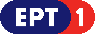 	Πρόγραμμα ΕΡΤ2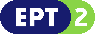 	Πρόγραμμα ΕΡΤ3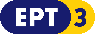 Πρόγραμμα ΕΡΤ Sports